  Tick to show which objectives were covered Science      Pink highlight to show pupil has understood       Pupil to colour face to show how they felt they understood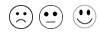  ScienceLiving Things and Their HabitatsYear 5Self AssessmentDo I know the terms sexual and asexual reproduction?Do I know how plants, reproduce sexually (through pollination)?Do I know how plants, reproduce asexually (through bulbs, tubers, runners, plantlets)?Do I know how different animals, reproduce sexually?Can I compare the life cycles of different animals (mammals, insects, birds, amphibians, reptiles)?